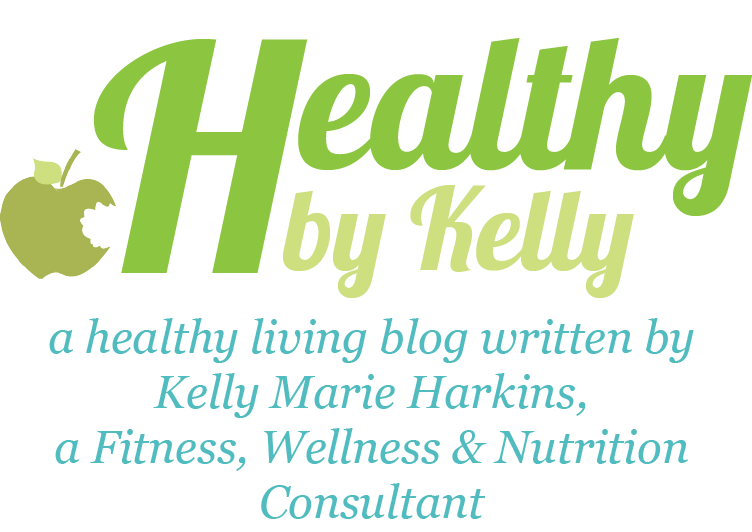 healthybykelly.weebly.comwww.kellymarieharkins.comYOUR BEST BOOTY WORKOUT15 Right and 15 Left Leg Squat Kickbacks. 
Rest 15-30 seconds15 Right and 15 Left Squat Side Kicks. 
Rest 15-30 seconds.These next exercises are to be done straight through with no rest between25 Floor Bridges- wide25 Floor Bridges- narrow15 Floor Bridges- wide *ON LAST REP: hold at top and tap knees together 20 times 15 Floor Bridges- wide10 Floor Bridges- narrowRest for 1 minute. These next exercises are done on your hands and knees and should be completed continuously through in the order listed for the right leg. Rest. Then complete all for the left leg.15 'all fours' kickback15 'all fours' leg curls15 'all fours' leg curl pump